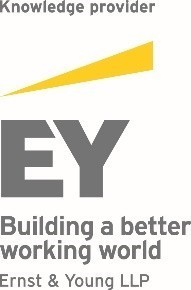 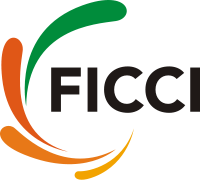 Application Form The information should be submitted in the prescribed format only. Information given in any other format shall not be considered for evaluation.Please Note: Kindly refer to Section 2: “Award Categories and Evaluation Parameters” for evaluation criteria regarding Stage 1 and Stage 2 Parameters of different award categories.The file has been uploaded on award website under the tab of GuidelinesLink: http://ficcitraveltourismawards.com/guidelines.htmlList of DocumentsParticipants are required to provide the necessary documents, information, data, etc. for the validation/ verification of the information provided by the participants in the Application form. A suggestive list of documents, information, etc., whichever applicable, is listed below: Certificate of registration indicating recognition / approval / renewal granted by the concerned authorityCertified CA turnover/ revenue certificate/ Foreign Exchange Earnings of the previous years. Service providers can incorporate in their financial documents the turnover of their subsidiary companies also, provided they own 50% or more of the stock / shares of such subsidiaries.Certificates for Award/ Recognition/ Accreditation won/ receivedDetails of Occupancy Rates/ Tourist Arrivals/Number of guests handled in the previous years’ conforming to the judging criteria as specified aboveDetails of services and facilities/ customer review and complaint response system conforming to the judging criteria as specified aboveDetails and write-up for specific information on special initiatives taken conforming to the judging criteria as specified aboveAn experience certificate for applying for skill based award categories.----------------------End of Document--------------------Application form for Travel & Tourism Excellence AwardsApplication form for Travel & Tourism Excellence AwardsApplication form for Travel & Tourism Excellence AwardsSection 1: General InformationSection 1: General InformationSection 1: General InformationS.No.General Information  Response by applicants1Category applied for 2Name of the Company 3Registered address of the company4Year of establishment 5Name and designation of authorised representative 6Contact Details of authorised representative Phone:6Contact Details of authorised representative Email:7WebsiteIn the below section kindly provide the information as per the eligibility parameters of each award.Please note that participants are required to apply separately for each category.In the below section kindly provide the information as per the eligibility parameters of each award.Please note that participants are required to apply separately for each category.In the below section kindly provide the information as per the eligibility parameters of each award.Please note that participants are required to apply separately for each category.Section 2: Evaluation parametersSection 2: Evaluation parametersSection 2: Evaluation parametersS.No.Evaluation Parameters Response by applicantsStage 1 ParametersStage 1 ParametersStage 1 Parameters1234Stage 2 Parameters Stage 2 Parameters Stage 2 Parameters 1234Section 3: Additional Information Section 3: Additional Information Section 3: Additional Information 1Brief of the company in about 200 words 2Marketing brochure, if any3High-resolution images or short video clips4Any other relevant informationCertification:Certification:Certification:This is to certify that the information provided in the form is best of my knowledge and correct, I understand that any wilful misstatement described herein may lead to my disqualification or dismissal from the awards.Signature of authorised representative                                                        Date & Place:Name and Designation of authorised representative This is to certify that the information provided in the form is best of my knowledge and correct, I understand that any wilful misstatement described herein may lead to my disqualification or dismissal from the awards.Signature of authorised representative                                                        Date & Place:Name and Designation of authorised representative This is to certify that the information provided in the form is best of my knowledge and correct, I understand that any wilful misstatement described herein may lead to my disqualification or dismissal from the awards.Signature of authorised representative                                                        Date & Place:Name and Designation of authorised representative 